SECURITY: CROS-R-A/ HRCROSRA0002	     CROS-R-A/ HRCROSRA0004LISTING: Official market of the Zagreb Stock Exchange /Zagrebačka burza d.d./ 							CROATIAN FINANCIAL SERVICES 								SUPERVISORY AGENCY						Miramarska 24 b								10 000 Zagreb							ZAGREBAČKA BURZA d.d.							Ivana Lučića 2a							10 000 Zagreb							HINA-OTSAt Zagreb, 9 December 2015Notice of a meeting of the Supervisory Board of CROATIA osiguranje d.d.				On Wednesday, 16 December 2015, a meeting of the Supervisory Board of CROATIA osiguranje d.d. will take place on the premises of ADRIS GRUPA d.d., Rovinj, Obala Vladimira Nazora 1.The agenda will comprise the following items:- giving consent to the Decision of the Board regarding the proposal of the Decision of amendments to the Decision of the structure of work places of CROATIA osiguranje d.d. at the General Directorate- the business plan of CROATIA osiguranje d.d. for the year 2016  and advancement of operations.Best regards,CROATIA osiguranje d.d.Responsible persons:Investment sector						Management BoardDirector								President of the BoardIvana Đerek							Sanel Volarić/signature illegible/						/signature illegible//text at the bottom of the page omitted, translator’s remark/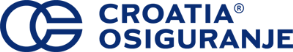 Management Board	CROATIA OSIGURANJE d.d.		Miramarska 22, 10 000 Zagreb		www.crosig.hr